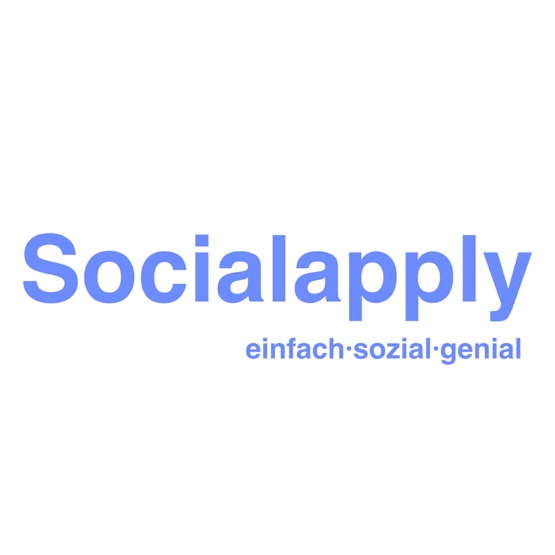 AG Plan 1. Halbjahr Liebe Eltern,bitte kreuzen Sie gemeinsam mit ihren Kindern an, an welchen Ag`s sie im kommenden Halbjahr teilnehmen möchten. Der ausgefüllte AG-Plan sollte spätestens bis Wochentag, den XX.XX.XXXX, in der jeweiligen Betreuungsgruppe abgegeben werden. Der neue AG-Plan startet offiziell am XX.XX.XXXX.MontagDienstagMittwochDonnerstagFreitagForschen u. EntdeckenAnsprechpartner15.00 bis 16.00 UhrAnmeldung offen!Spanisch AGAnsprechpartner15.00 bis 16.00 UhrMax. 10 KinderTrommelkurs 1Ansprechpartner14.30 bis 15.15 UhrMax. 10 KinderSpanisch AGAnsprechpartner15.00 bis 16.00 UhrMax. 10 KinderFilz AGAnsprechpartner14.00 bis 16.00 UhrMax. 6 KinderKreativ AGAnsprechpartner15.00 bis 16.00 UhrMax. 10 KinderYoga AGAnsprechpartner15.00 bis 16.00 UhrMax. 10 KinderTrommelkurs 2Ansprechpartner15.15 bis 16.00 UhrMax. 10 KinderQuiz AGAnsprechpartner15.00 bis 16.00 UhrMax. 14 KinderAusflug AGAnsprechpartner14.00 bis 16.00 UhrMax. 10 KinderPailletten AGAnsprechpartner15.00 bis 16.00 UhrMax. 10 KinderTanz-Spiel AGAnsprechpartner15.00 bis 16.00 UhrMax. 15 KinderSoccer CupAnsprechpartner15.00 bis 16.00 UhrMax. 18 Kinder